Раскраски с заданиями на логику — Где чьё?Логические раскраски с заданиями для детей 3-4 лет — это занимательная, обучающая и развивающая игра.  Занимательные задания с использованием раскрасок на логику помогут ребенку закрепить знания по окружающему миру (природа, предметы, животные, транспорт и т.д.),  будут способствовать развитию мелкой моторики.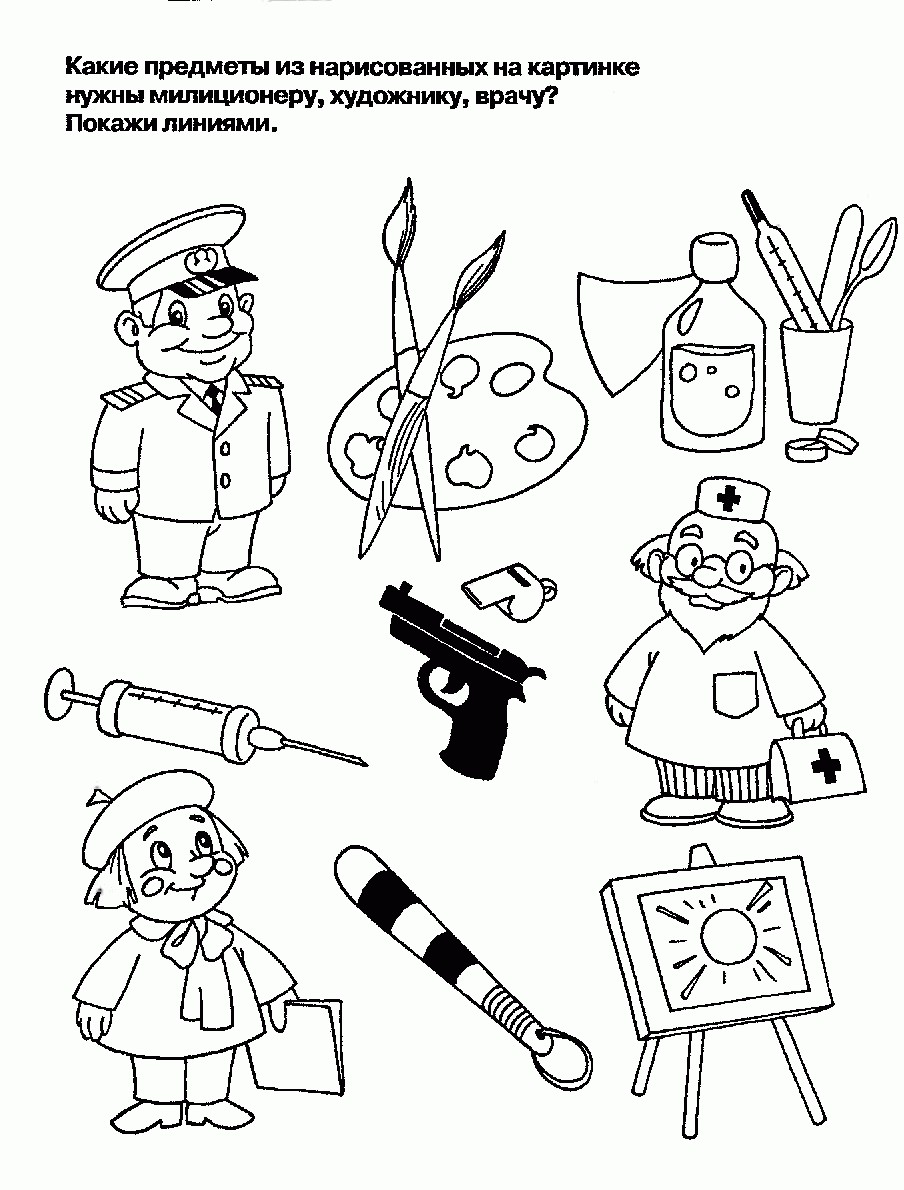 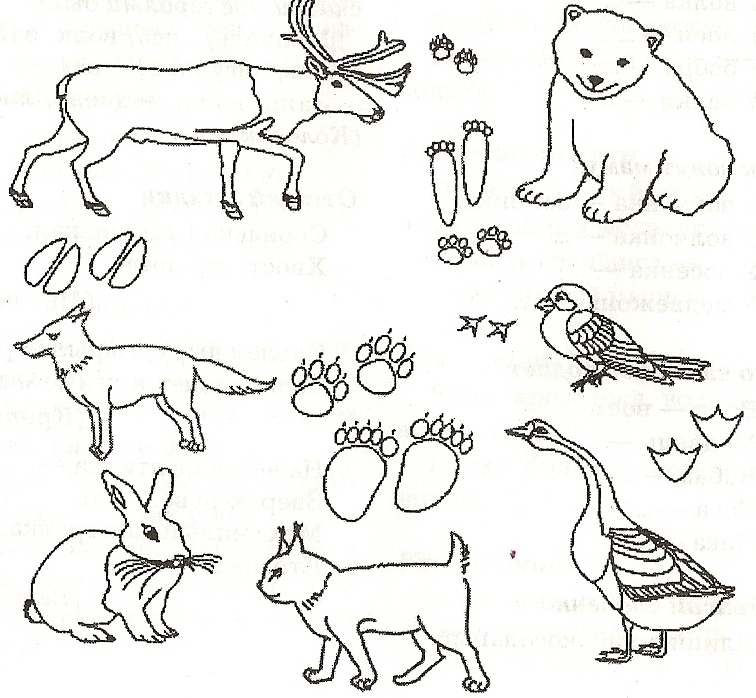 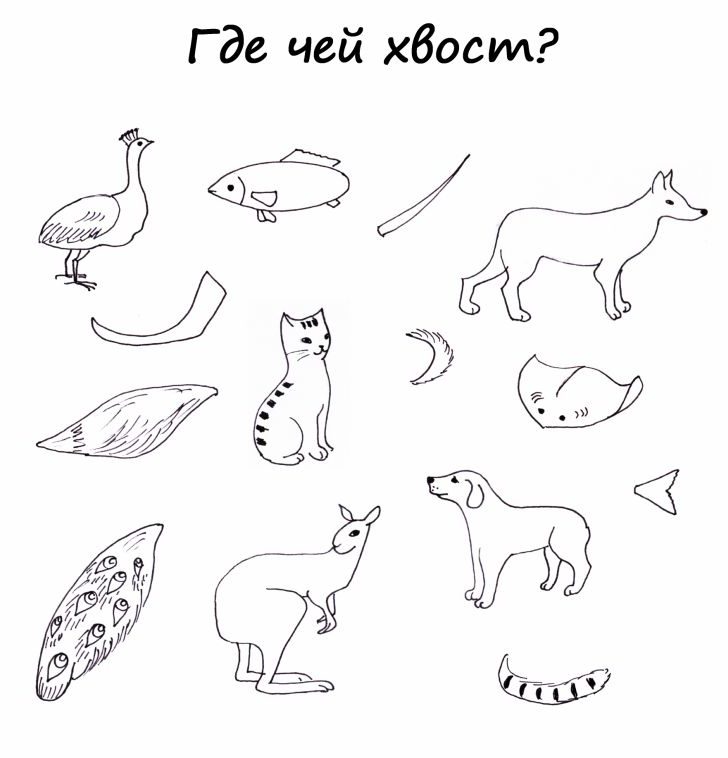 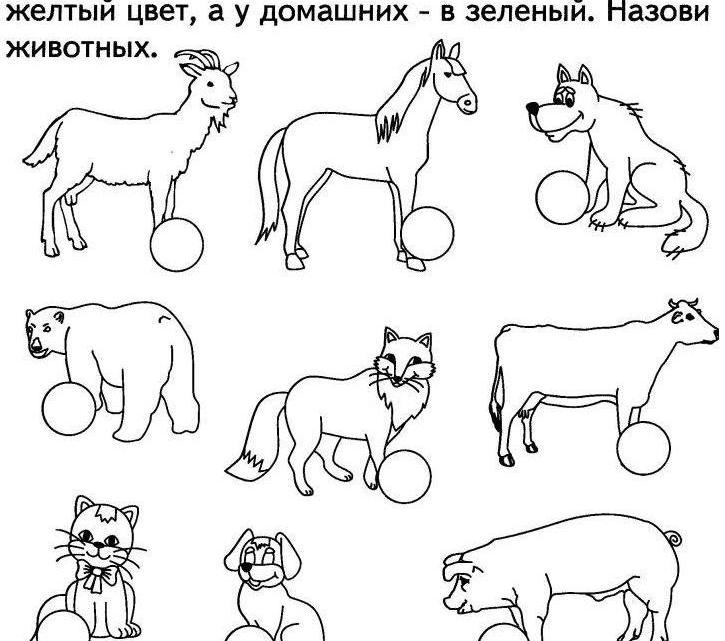 Кто что ест?  — выполни и раскрась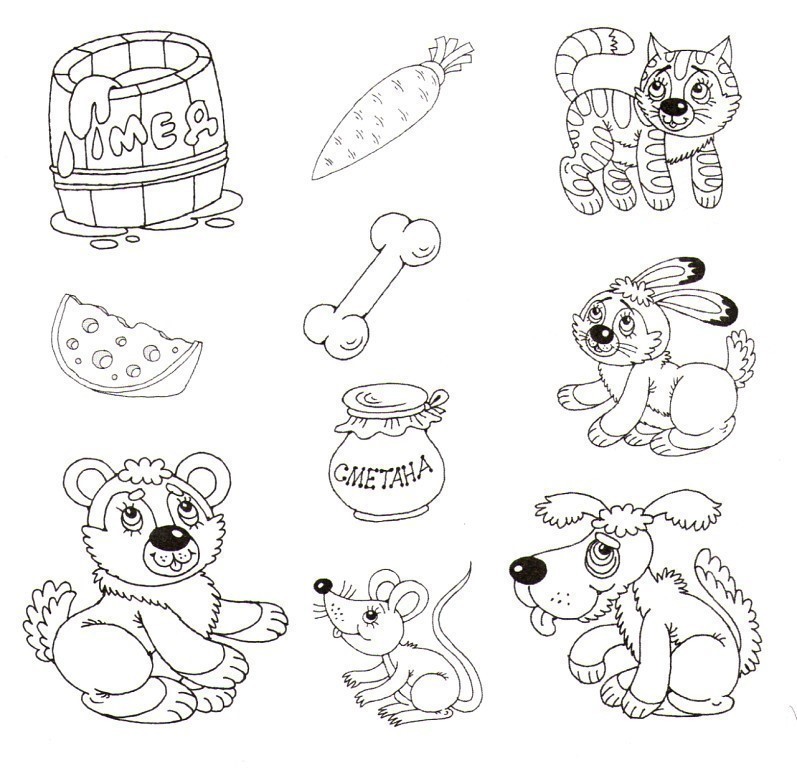 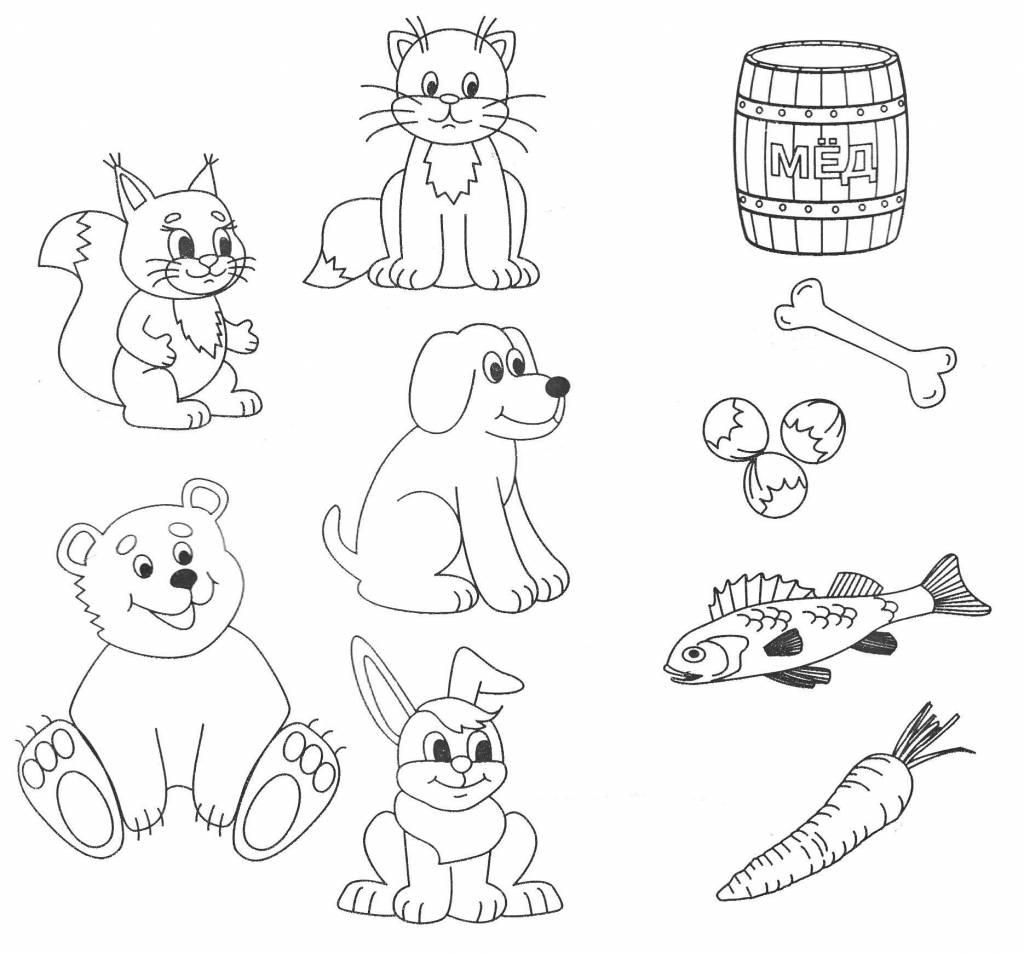 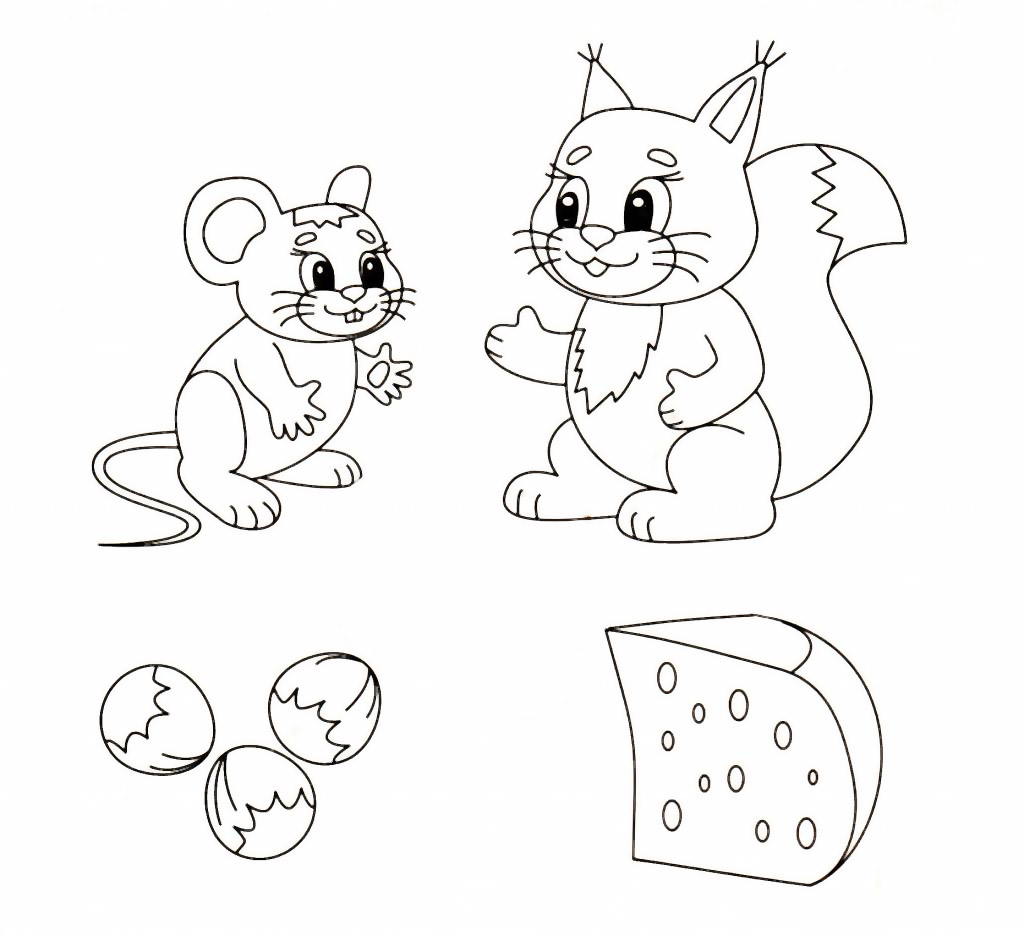 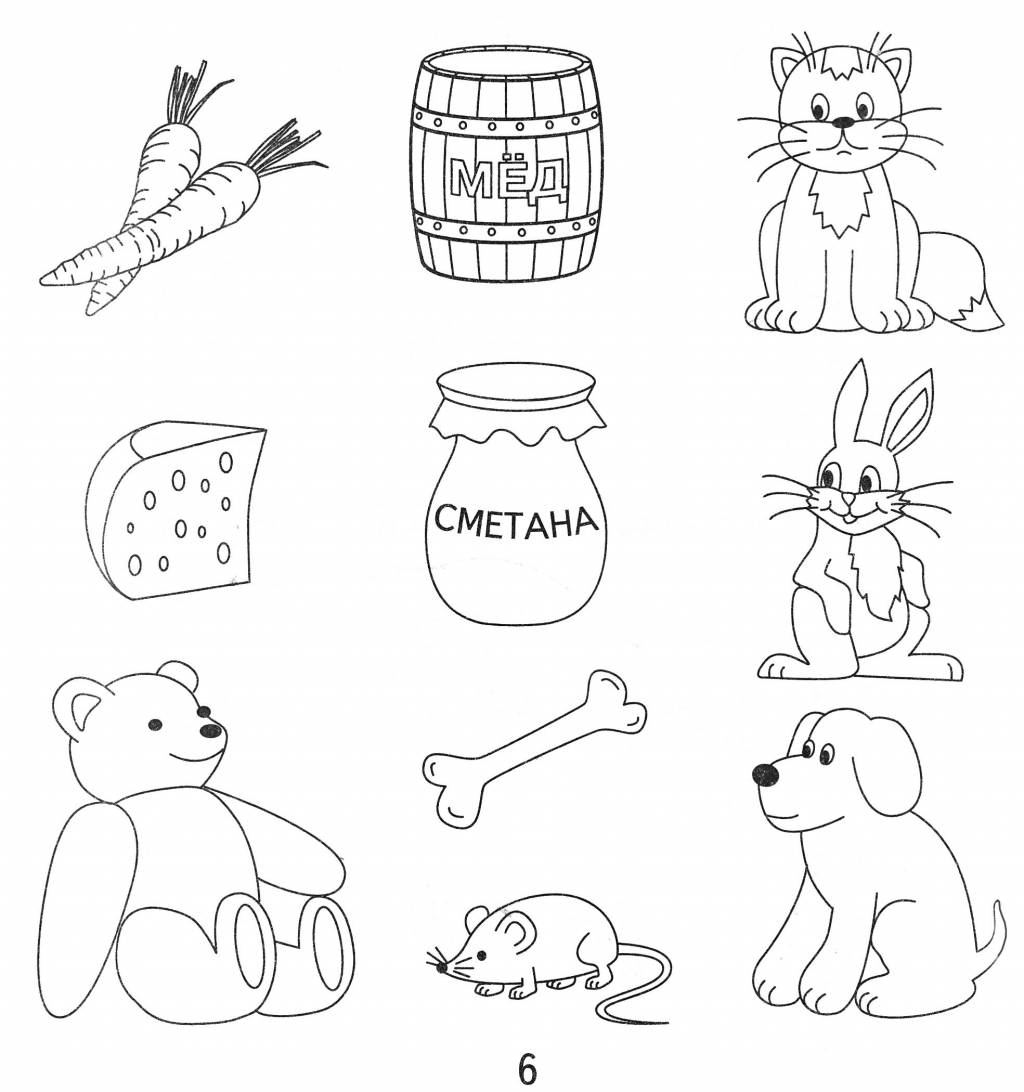 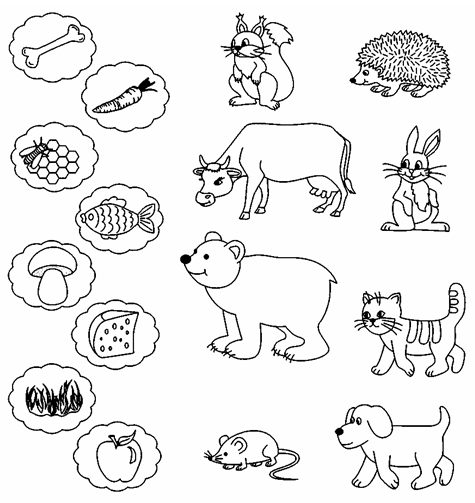 